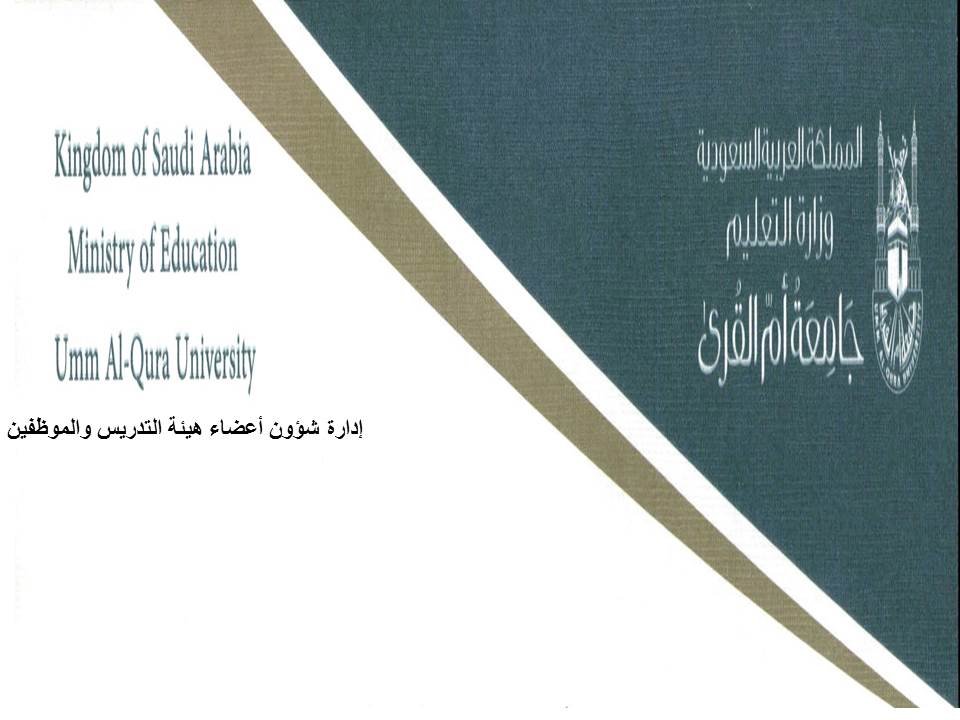 نموذج صرف مكافأة الحاسب الآلي لأعضاء هيئة التدريس السعوديين ومن في حكمهمالعاملين في مجال تخصصهمالمرفقات :نسخة من المؤهلات العلمية       نسخة من السجل الأكاديمي لآخر مؤهل علمي      نسخة من الجدول الدراسي   نسخة من قرار التعيين             نسخة من غلاف آخر أطروحة علمية مع الفهرسالاســـم الرباعيرقم المنسوبالمؤهـل العـلـمـيمسمى الوظـيـفـةالـتـخــصـص فيالبكالوريوس: ...........................................................................................................................................................................................................الماجستير :       عام .........................................................................      دقيق ...............................................................................الدكتوراه:      عام ........................................................................      دقيق ...............................................................................البكالوريوس: ...........................................................................................................................................................................................................الماجستير :       عام .........................................................................      دقيق ...............................................................................الدكتوراه:      عام ........................................................................      دقيق ...............................................................................البكالوريوس: ...........................................................................................................................................................................................................الماجستير :       عام .........................................................................      دقيق ...............................................................................الدكتوراه:      عام ........................................................................      دقيق ...............................................................................البكالوريوس: ...........................................................................................................................................................................................................الماجستير :       عام .........................................................................      دقيق ...............................................................................الدكتوراه:      عام ........................................................................      دقيق ...............................................................................عنوان الاطروحة العلمية باللغتين العربية والأجنبية {ترفق صورة الغلاف وبيان المحتويات فقط}عنوان الاطروحة العلمية باللغتين العربية والأجنبية {ترفق صورة الغلاف وبيان المحتويات فقط}عنوان الاطروحة العلمية باللغتين العربية والأجنبية {ترفق صورة الغلاف وبيان المحتويات فقط}عنوان الاطروحة العلمية باللغتين العربية والأجنبية {ترفق صورة الغلاف وبيان المحتويات فقط}عنوان الاطروحة العلمية باللغتين العربية والأجنبية {ترفق صورة الغلاف وبيان المحتويات فقط}الماجســــــتير:الدكـتـوراه:............................................................................................................................................................................................................................................................................................................................................................................................................................................................................................................................................................................................................................................................................................................................................................................................................................................................................................................................................................................................................................................................................................................................................................................................................................................................................................................................................................................................................................................................................................................................................................................................................................................................................................................................................................................................................................................................................................................................................................................................................................................................................................................................................................................................................................................................................................................................................................................................................................................................................................................................................................................................................................................................................................................................................................................................................................................................................................................................................................................................................................................................................................................................................................................................................................................................................................................................................................................................................................................................................................................................................................................................................................................................................................................................................................................................................................................................................................................................................................العمل الحالـــــــــي: ...................................................................................................................................................................................................................................................القسم : ..................................................................................................................... الكلية : ..........................................................................................................................مجال العمل الحالي: .............................................................................................................................................................................................................................................العمل الحالـــــــــي: ...................................................................................................................................................................................................................................................القسم : ..................................................................................................................... الكلية : ..........................................................................................................................مجال العمل الحالي: .............................................................................................................................................................................................................................................العمل الحالـــــــــي: ...................................................................................................................................................................................................................................................القسم : ..................................................................................................................... الكلية : ..........................................................................................................................مجال العمل الحالي: .............................................................................................................................................................................................................................................العمل الحالـــــــــي: ...................................................................................................................................................................................................................................................القسم : ..................................................................................................................... الكلية : ..........................................................................................................................مجال العمل الحالي: .............................................................................................................................................................................................................................................العمل الحالـــــــــي: ...................................................................................................................................................................................................................................................القسم : ..................................................................................................................... الكلية : ..........................................................................................................................مجال العمل الحالي: .............................................................................................................................................................................................................................................التوقيع:...................................................................................................تاريخ الطلب :   التوقيع:...................................................................................................تاريخ الطلب :   التوقيع:...................................................................................................تاريخ الطلب :   التوقيع:...................................................................................................تاريخ الطلب :   التوقيع:...................................................................................................تاريخ الطلب :   التخصصاتالتخصصاتالتخصصاتالتخصصاتالتخصصاتتصرف مكافأة الحاسب الآلي بنسبة (25%) من أول مربوط المرتبة المثبت عليها وفقاً للتخصصات التالية : ☐  هندسة الحاسب الآلي  ☐ علوم الحاسب الآلي  ☐ نظم المعلومات  ☐ نظم المعلومات الإدارية ☐ تقنية الحاسب والمعلومات ☐أخرى (تحدد) ......................................................................تصرف مكافأة الحاسب الآلي بنسبة (25%) من أول مربوط المرتبة المثبت عليها وفقاً للتخصصات التالية : ☐  هندسة الحاسب الآلي  ☐ علوم الحاسب الآلي  ☐ نظم المعلومات  ☐ نظم المعلومات الإدارية ☐ تقنية الحاسب والمعلومات ☐أخرى (تحدد) ......................................................................تصرف مكافأة الحاسب الآلي بنسبة (25%) من أول مربوط المرتبة المثبت عليها وفقاً للتخصصات التالية : ☐  هندسة الحاسب الآلي  ☐ علوم الحاسب الآلي  ☐ نظم المعلومات  ☐ نظم المعلومات الإدارية ☐ تقنية الحاسب والمعلومات ☐أخرى (تحدد) ......................................................................تصرف مكافأة الحاسب الآلي بنسبة (25%) من أول مربوط المرتبة المثبت عليها وفقاً للتخصصات التالية : ☐  هندسة الحاسب الآلي  ☐ علوم الحاسب الآلي  ☐ نظم المعلومات  ☐ نظم المعلومات الإدارية ☐ تقنية الحاسب والمعلومات ☐أخرى (تحدد) ......................................................................تصرف مكافأة الحاسب الآلي بنسبة (25%) من أول مربوط المرتبة المثبت عليها وفقاً للتخصصات التالية : ☐  هندسة الحاسب الآلي  ☐ علوم الحاسب الآلي  ☐ نظم المعلومات  ☐ نظم المعلومات الإدارية ☐ تقنية الحاسب والمعلومات ☐أخرى (تحدد) ......................................................................اعتماد الكلية:-	التخصص حسب ما ورد في التخصصات أعلاه:اسم رئيس القسم: ...................................................................................... التوقيع : .....................................................التاريخ: ..............................................اسم عميد الكلية: ...................................................................................... التوقيع : .....................................................التاريخ: ............................................اعتماد الكلية:-	التخصص حسب ما ورد في التخصصات أعلاه:اسم رئيس القسم: ...................................................................................... التوقيع : .....................................................التاريخ: ..............................................اسم عميد الكلية: ...................................................................................... التوقيع : .....................................................التاريخ: ............................................اعتماد الكلية:-	التخصص حسب ما ورد في التخصصات أعلاه:اسم رئيس القسم: ...................................................................................... التوقيع : .....................................................التاريخ: ..............................................اسم عميد الكلية: ...................................................................................... التوقيع : .....................................................التاريخ: ............................................اعتماد الكلية:-	التخصص حسب ما ورد في التخصصات أعلاه:اسم رئيس القسم: ...................................................................................... التوقيع : .....................................................التاريخ: ..............................................اسم عميد الكلية: ...................................................................................... التوقيع : .....................................................التاريخ: ............................................اعتماد الكلية:-	التخصص حسب ما ورد في التخصصات أعلاه:اسم رئيس القسم: ...................................................................................... التوقيع : .....................................................التاريخ: ..............................................اسم عميد الكلية: ...................................................................................... التوقيع : .....................................................التاريخ: ............................................تعبأ من المختصين باللجنةتعبأ من المختصين باللجنةتعبأ من المختصين باللجنةتعبأ من المختصين باللجنةمصادقة سكرتير اللجنة :☐  الطلب مستوفي الشروط.		 			☐   إعادة للجهة لعدم استيفاء الشروط.الملاحظات: .................................................................................................................................................................................................................................................الاسم : ...................................................................................... التوقيع : .....................................................	التاريخ: ..........................................مصادقة سكرتير اللجنة :☐  الطلب مستوفي الشروط.		 			☐   إعادة للجهة لعدم استيفاء الشروط.الملاحظات: .................................................................................................................................................................................................................................................الاسم : ...................................................................................... التوقيع : .....................................................	التاريخ: ..........................................مصادقة سكرتير اللجنة :☐  الطلب مستوفي الشروط.		 			☐   إعادة للجهة لعدم استيفاء الشروط.الملاحظات: .................................................................................................................................................................................................................................................الاسم : ...................................................................................... التوقيع : .....................................................	التاريخ: ..........................................مصادقة سكرتير اللجنة :☐  الطلب مستوفي الشروط.		 			☐   إعادة للجهة لعدم استيفاء الشروط.الملاحظات: .................................................................................................................................................................................................................................................الاسم : ...................................................................................... التوقيع : .....................................................	التاريخ: ..........................................مصادقة سكرتير اللجنة :☐  الطلب مستوفي الشروط.		 			☐   إعادة للجهة لعدم استيفاء الشروط.الملاحظات: .................................................................................................................................................................................................................................................الاسم : ...................................................................................... التوقيع : .....................................................	التاريخ: ..........................................توصية اللجنة المفوضة:  بالقرار رقم (                              ) بتاريخ :   .............................................................................☐  التوصية بصرف نسبة بحد أقصى  25%		☐  عدم الموافقة ، للأسباب التالية :...............................................................................................................................................................................................................................................................................................................................................................................................................................................................توصية اللجنة المفوضة:  بالقرار رقم (                              ) بتاريخ :   .............................................................................☐  التوصية بصرف نسبة بحد أقصى  25%		☐  عدم الموافقة ، للأسباب التالية :...............................................................................................................................................................................................................................................................................................................................................................................................................................................................توصية اللجنة المفوضة:  بالقرار رقم (                              ) بتاريخ :   .............................................................................☐  التوصية بصرف نسبة بحد أقصى  25%		☐  عدم الموافقة ، للأسباب التالية :...............................................................................................................................................................................................................................................................................................................................................................................................................................................................توصية اللجنة المفوضة:  بالقرار رقم (                              ) بتاريخ :   .............................................................................☐  التوصية بصرف نسبة بحد أقصى  25%		☐  عدم الموافقة ، للأسباب التالية :...............................................................................................................................................................................................................................................................................................................................................................................................................................................................توصية اللجنة المفوضة:  بالقرار رقم (                              ) بتاريخ :   .............................................................................☐  التوصية بصرف نسبة بحد أقصى  25%		☐  عدم الموافقة ، للأسباب التالية :...............................................................................................................................................................................................................................................................................................................................................................................................................................................................